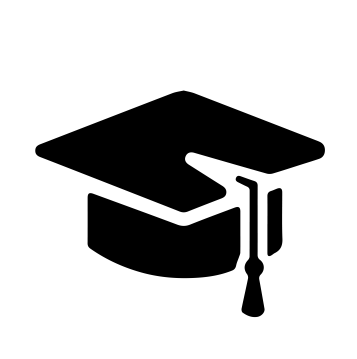 Всероссийский информационно – образовательный портал «Магистр»Веб – адрес сайта: https://magistr-r.ru/СМИ Серия ЭЛ № ФС 77 – 75609 от 19.04.2019г.(РОСКОМНАДЗОР, г. Москва)МОП СФО Сетевое издание «Магистр»ИНН 4205277233 ОГРН 1134205025349Председатель оргкомитета: Ирина Фёдоровна К.ТЛФ. 8-923-606-29-50Е -mail: metodmagistr@mail.ruИОР «Магистр»: Елена Владимировна В.Е -mail: magistr-centr@mail.ruГлавный редактор: Александр Сергеевич В.Е-mail: magistr-centr@magistr-r.ruПриказ №008 от 05.11.2023г.О назначении участников конкурса «Литературный конкурс чтецов «Живое слово»»Уважаемые участники, если по каким – либо причинам вы не получили электронные свидетельства в установленный срок (4 дня с момента регистрации), просьба обратиться для выяснения обстоятельств по электронной почте: metodmagistr@mail.ru№УчреждениеФИОРезультат1МАДОУ «Детский сад «Волшебная сказка», Пермский край, Краснокамский городской округПетрова Виктория Вячеславовна, Кудряшева Галина Александровна, Алексеева Дарья, Иванов Иван, Соседова Екатерина, Шарипов ТимофейI степень (победитель)2Школьная библиотека МБОУ Кутузовская СОШМБУК «Химкинская ЦБС»Пункт книговыдачи центральной городской библиотекиЗейналова Гюльнара Ханлар кызыКудряшева Галина Александровна, Обучающиеся 2в классаI степень (победитель)